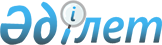 Шектеу іс-шараларын тоқтату және Қалғұты ауылдық округі әкімінің 2017 жылғы 7 тамыздағы № 02 "Күршім ауданының Қалғұты ауылдық округі Қаратоғай ауылына шектеу іс-шараларын белгілеу туралы" шешімнің күші жойылды деп тану туралыШығыс Қазақстан облысы Күршім ауданы Қалғұты ауылдық округі әкімінің 2019 жылғы 24 сәуірдегі № 1 шешімі. Шығыс Қазақстан облысы Әділет департаментінде 2019 жылғы 25 сәуірде № 5888 болып тіркелді
      РҚАО-ның ескертпесі.

      Құжаттың мәтінінде түпнұсқаның пунктуациясы мен орфографиясы сақталған.
      Қазақстан Республикасының 2002 жылғы 10 шілдедегі "Ветеринария туралы" Заңының 10-1 бабының 8 тармағына, Қазақстан Республикасының 2016 жылғы 6 сәуірдегі "Құқықтық актілер туралы" Заңының 46-бабының 2 тармағының 4) тармақшасына сәйкес және "Қазақстан Республикасы Ауыл шаруашылық Министрлігі ветеринариялық бақылау және қадағалау комитетінің Күршім аудандық аумақтық инспекциясы" мемлекеттік мекемесі басшысының 2019 жылдың 22 ақпандағы № 129 ұсынысы негізінде, Қалғұты ауылдық округі әкімі ШЕШТІ:
      1. Күршім ауданының Қалғұты ауылдық округі Қаратоғай ауылында ірі қара мүйізді малына сарып ауруынан Республикалық бюджеті есебінен жүргізілген сауықтыру жұмыстары қанағаттанарлық нәтиже көрсетуіне байланысты шектеу іс-шаралары тоқтатылсын.
      2. Қалғұты ауылдық округі әкімінің 2017 жылғы 7 тамыздағы №02 "Күршім ауданының Қалғұты ауылдық округі Қаратоғай ауылына шектеу іс шараларын белгілеу туралы" (Нормативтік құқықтық актілерді мемлекеттік тіркеу тізілімінде № 5187 болып 4 қыркүйек 2017 жылы тіркелінген, Қазақстан Республикасының нормативтік құқықтық актілерінің Эталондық бақылау банкінде электрондық түрде 8 қыркүйек 2017 жылы жарияланған) шешімінің күші жойылды деп танылсын.
      3. "Қалғұты ауылдық округі әкімінің аппараты" мемлекеттік мекемесі Қазақстан Республикасының заңнамалық актілерінде белгіленген тәртіпте:
      1) осы шешімнің аумақтық әділет органдарында мемлекеттік тіркелуін;
      2) осы шешім мемлекеттік тіркелген күнінен бастап күнтізбелік он күн ішінде оның көшірмесін қағаз және элетрондық түрде қазақ және орыс тілдерінде "Республикалық құқықтық ақпарат орталығы" шаруашылық жүргізу құқығындағы республикалық мемлекеттік кәсіпорынына Қазақстан Республикасы нормативтік-құқықтық актілерінің Эталондық бақылау банкіне ресми жариялау және енгізу үшін жолданылуын;
      3) осы шешімнің мемлекеттік тіркелген күнінен бастап күнтізбелік он күн ішінде оның көшірмесін Күршім ауданының аумағында таратылатын мерзімді баспа басылымдарында ресми жариылауға жолданылуын;
      4) ресми жарияланғаннан кейін осы шешімді Күршім ауданы әкімдігінің интернет-ресурсына орналастыруын қамтамасыз етсін.
      4. Осы шешімнің орындалуына бақылау жасауды өзіме қалдырамын.
      5. Осы шешім оның алғашқы ресми жарияланған күнінен кейін күнтізбелік он күн өткен соң қолданысқа енгізіледі.
					© 2012. Қазақстан Республикасы Әділет министрлігінің «Қазақстан Республикасының Заңнама және құқықтық ақпарат институты» ШЖҚ РМК
				
      Қалғұты ауылдық округі әкімі

Д. Абиева
